INFORME PERTENENCIA SOCIOLINGÜÍSTICA MAYO 2021Se elabora el siguiente informe atendiendo al inciso 28, artículo 10 del Decreto 57-2008 Ley de Acceso a la Información Pública que indica lo siguiente: Las entidades e instituciones del Estado deberán mantener informes actualizados sobre los datos relacionados con la pertenencia sociolingüística de los usuarios de sus servicios, a efecto de adecuar la prestación de los mismos.El Consejo Nacional para la Atención de las Personas con Discapacidad –CONADI-, es el ente coordinador, asesor e impulsor que incide en la aplicación de políticas generales y de Estado, para asegurar el cumplimiento de derechos humanos y libertades fundamentales de las personas con discapacidad en Guatemala, por lo que no ejecuta proyectos o programas. Es por ello que los datos detallados en este informe, son únicamente de usuarios que solicitan información pública en la Unidad de Acceso a la Información Pública, por los diferentes medios habilitados para tal fin. En el mes de mayo se brindó atención a siete (7) personas; quienes no se auto identifican, ya que no es un requisito indispensable para brindar la información.DESGLOSE POR EDAD Y GÉNERODESGLOSE POR ETNIAPERTENENCIA LINGÜÍSTICACLASIFICACIÓN DE LA DISCAPACIDADEl CONADI, durante el mes de mayo público por medio de redes sociales y página institucional, información sobre los derechos de las personas con discapacidad y mensajes sobre covid-19 en lengua de señas.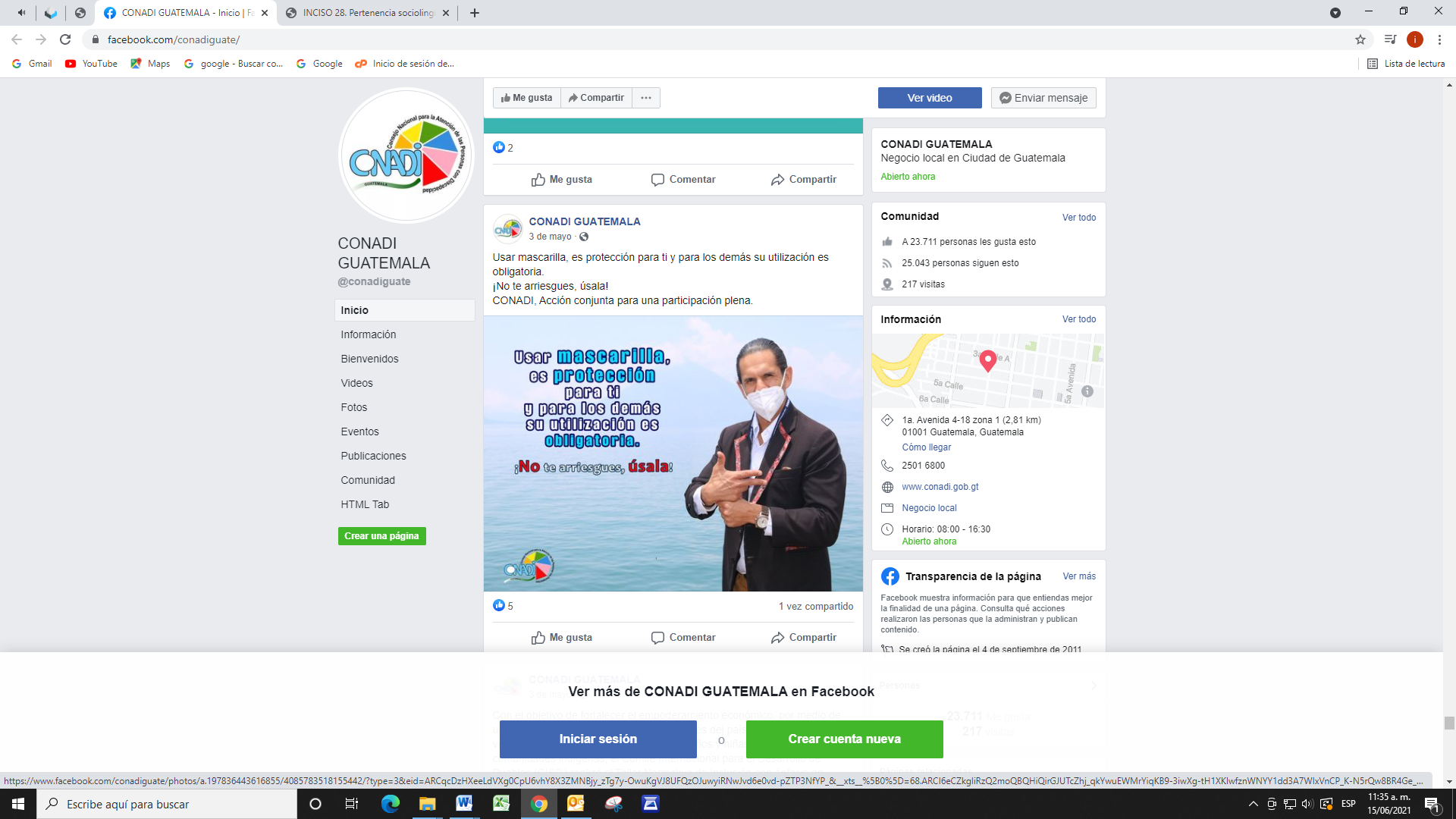 Actualmente se está trabajando en cambiar nuestros listados de asistencia a actividades de CONADI, para agregar pertenencia lingüística y así tener un informe completo que incluya todas las actividades que realiza el CONADI durante el mes.Población total (por edad)MujeresHombresTotal0-17xXX18-30xXX31-40xXX41-50xXX51 y másxxxNo indica437Total437MestizoMayaXincaGarífunaOtroNo indicaTotalxxxxx77xXxxxx7xXxxxxxxxxxxxxxxxx7AchiLenseguaAkatekoAwakatecoCh'ortiChujEspañolGarífunaItzáIxilK'iche'KaqchiquelMamMopánPopti (Jakalteko)PoqomamPoqomchi'Q'anjob'alQ'eqchi'SakapultekoSikapenseTektitekoTz'utujilUspantekoOtroTotalVISUALV1AUDITIVAAxFISICAF2INTELECTUALIXTALLA PEQUEÑATPXSORDOCEGUERASXMULTIPLEMXOTRAOXNO INDICAN/I4TOTAL--7